Prise en main de ScratchOuvrir l’application Scratch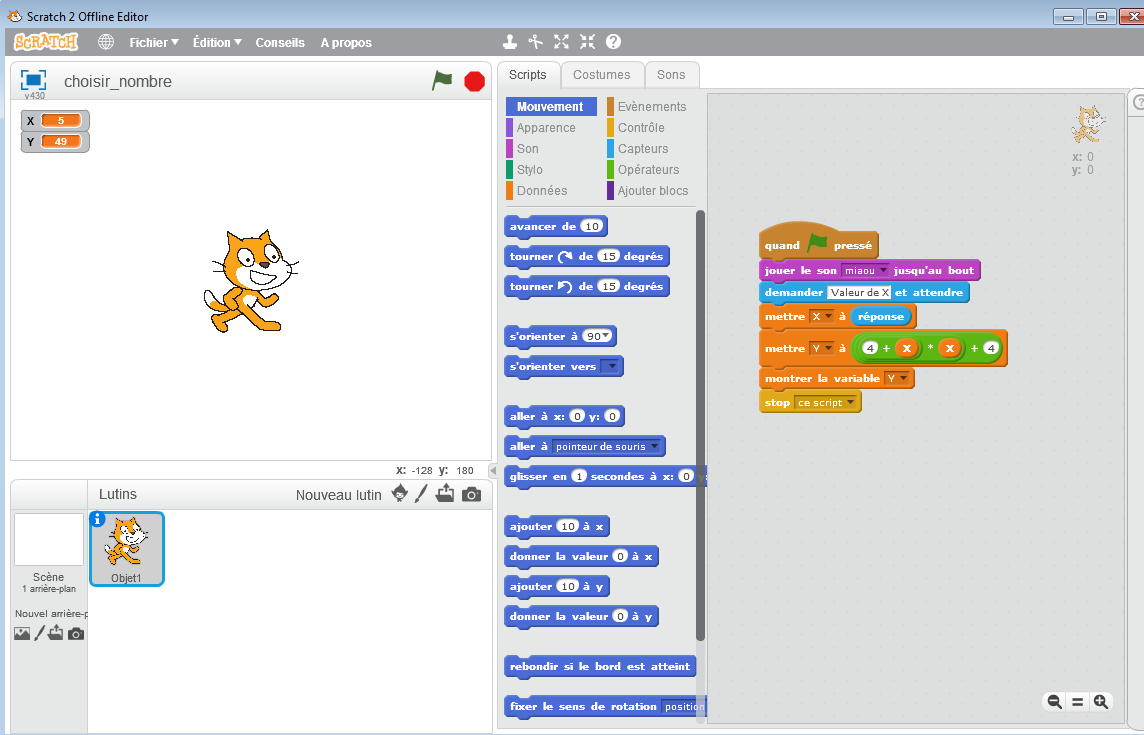 Exemple 1 – construire un carréReproduire le début du script et le compléter pour dessiner un carré.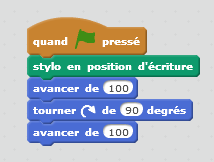 Lancer le programme en appuyant sur le drapeau vert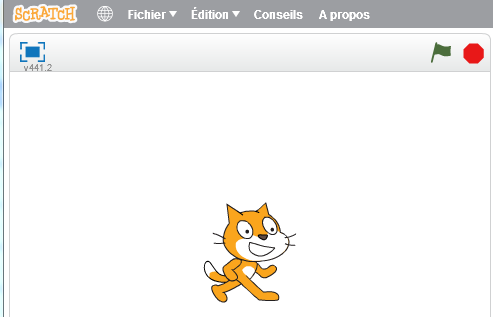 Simplifier le script en utilisant une boucle « répéter ».Modifier le script pour :Effacer la figure à la fin de la construction Temporiser les différentes étapes.Exemple 2 – vol d’un perroquet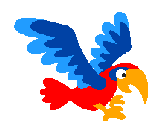 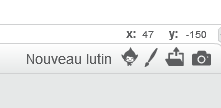 Changer de lutin et choisir le lutin perroquet :Expliquer le script suivant : 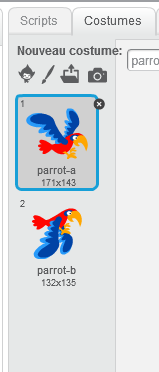 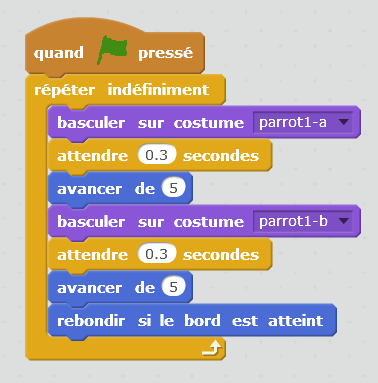 Reproduire ce script et l’exécuter.Exemple 3 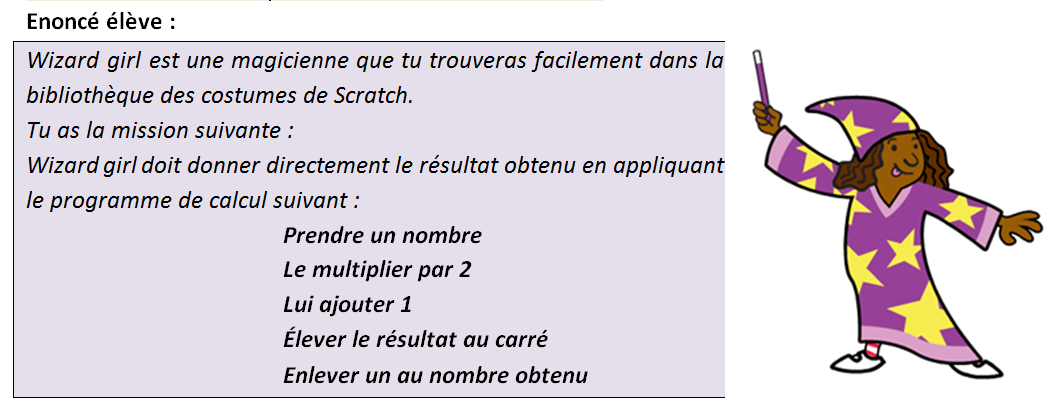 Analyse de programmes.Wizard girl affirme que les trois programmes ci-dessous ne sont pas « loin » de répondre à notre mission. Que penses-tu de cette affirmation ? 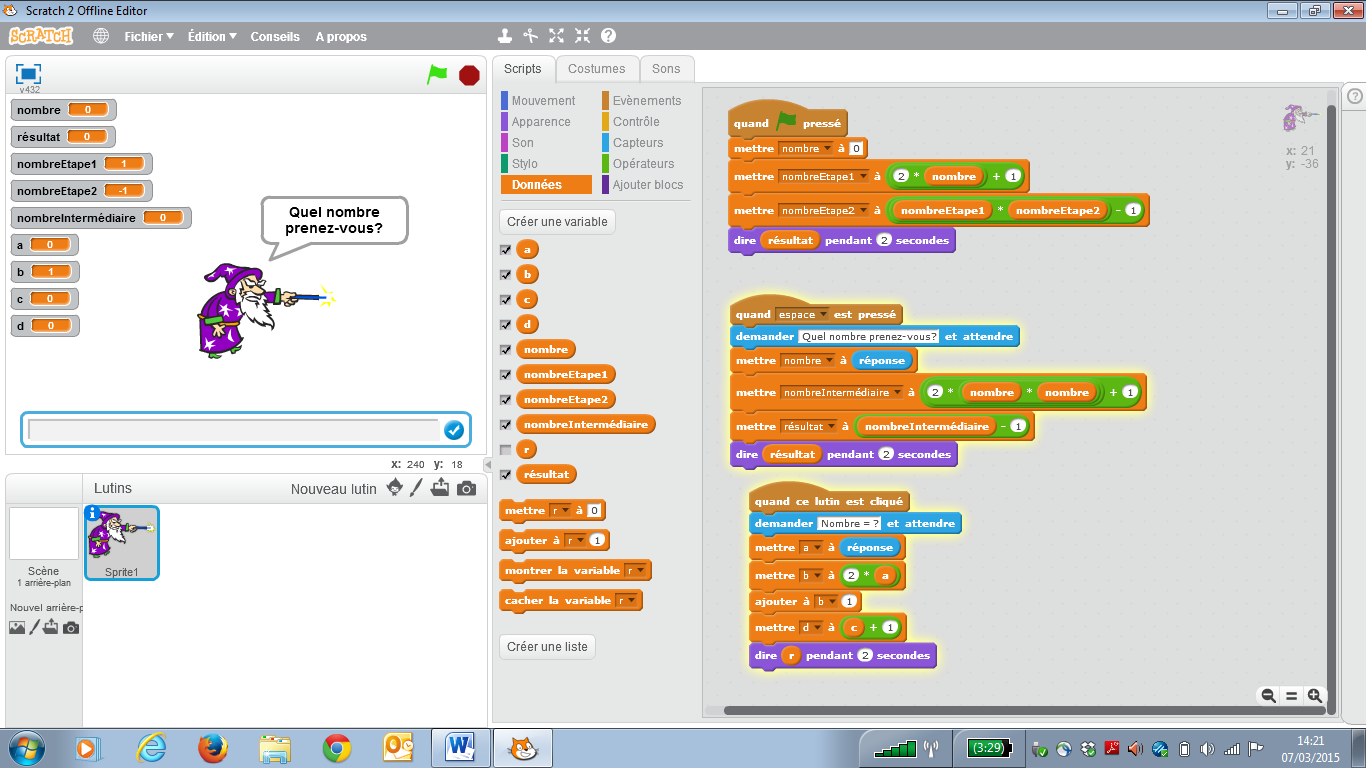 Remplissage d’un algorithme incomplet.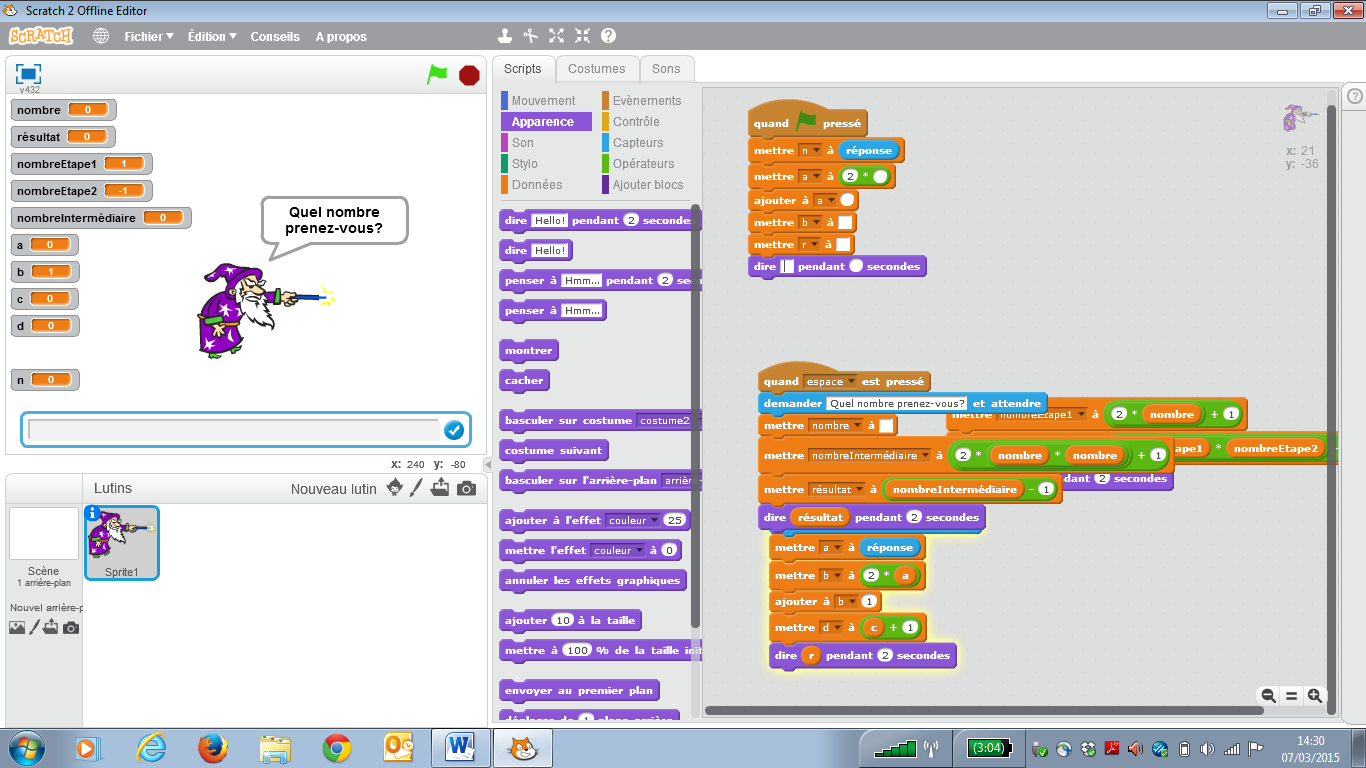 Wizard a presque construit un programme qui « marche », peux-tu l’aider à le compléter ?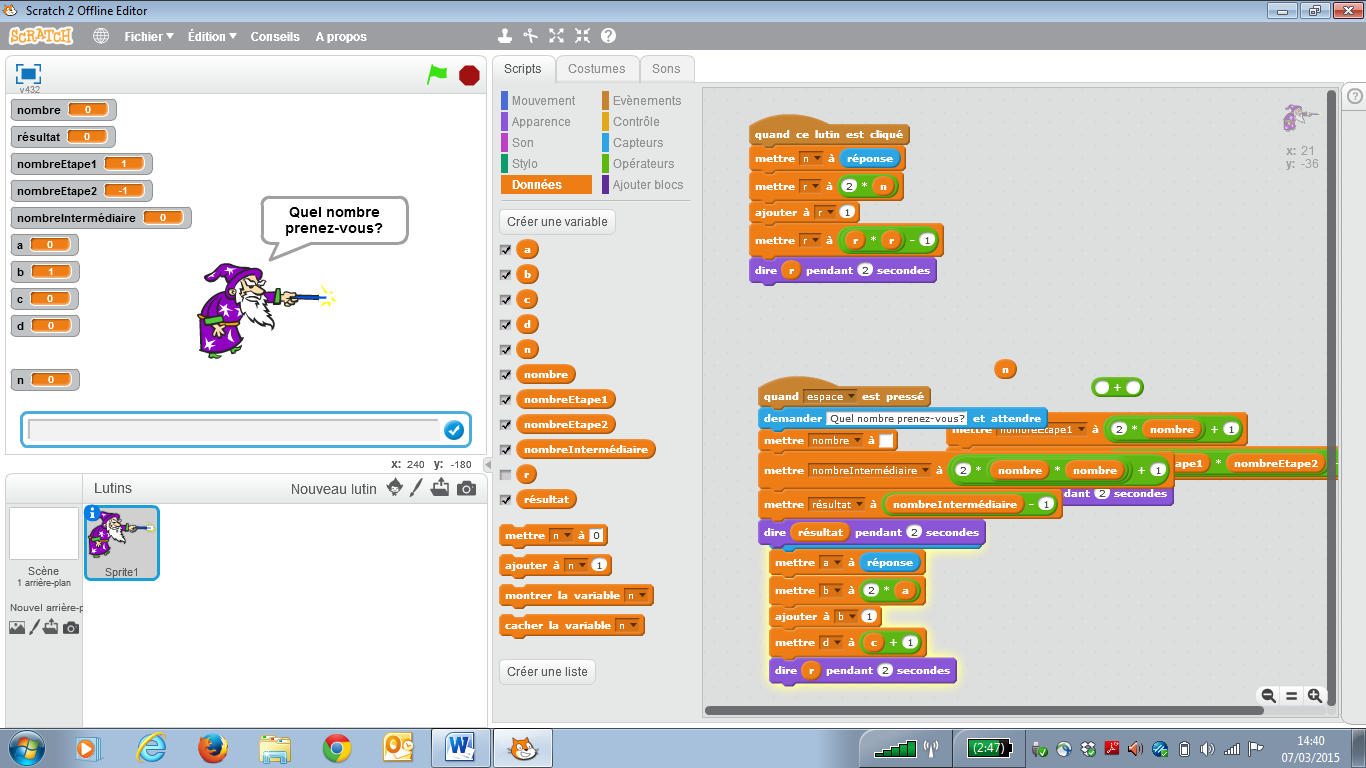 Analyse syntaxique d’un algorithme.Inès a produit le programme ci-contre. Penses-tu qu’il réponde à la mission ?Analyse algébrique d’un algorithme.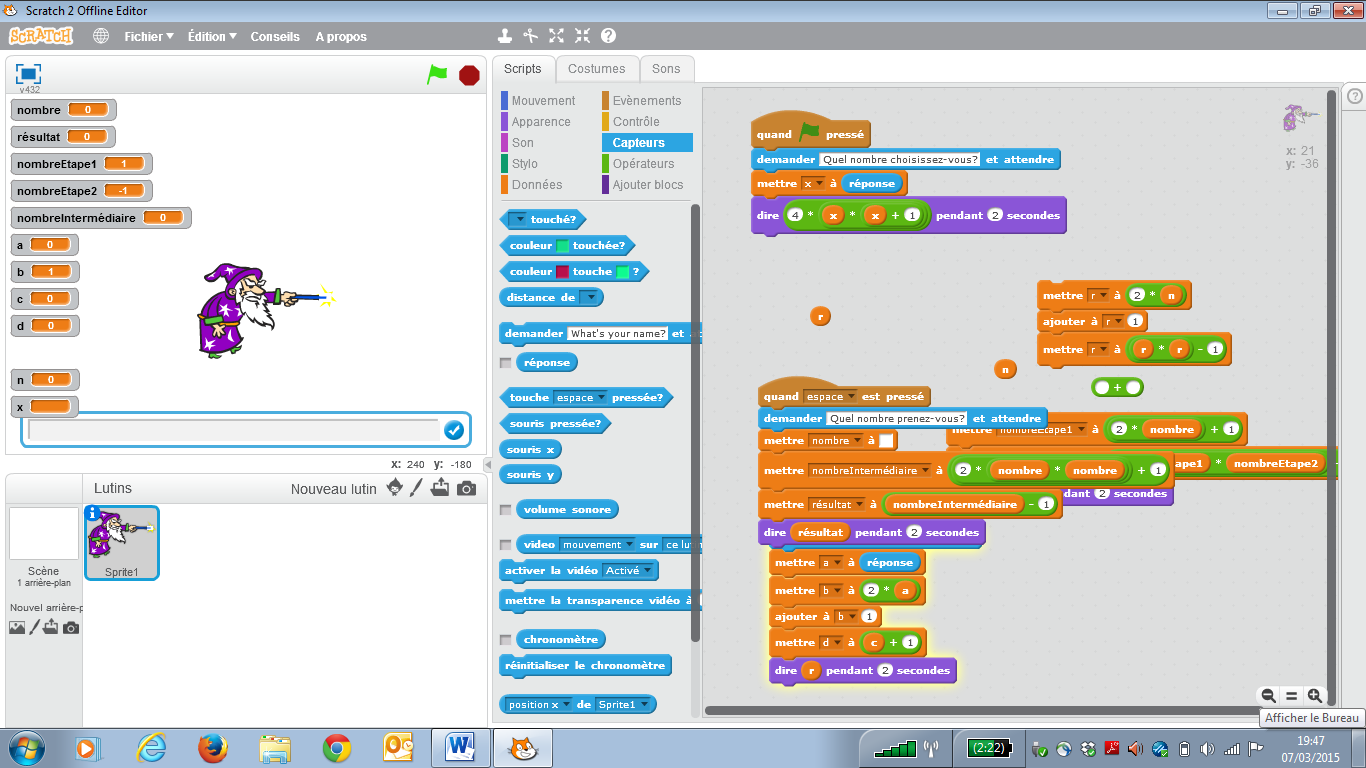 En calculant « un peu», Wizard girl a produit un nouveau programme de calcul qu’elle a développé sur Scratch. Elle affirme qu’il permet d’obtenir le même résultat que le programme de notre mission, mais qu’il est beaucoup plus rapide. Peux-tu lui dire si elle se trompe ou pas ?Analyse de limites de l’algorithme.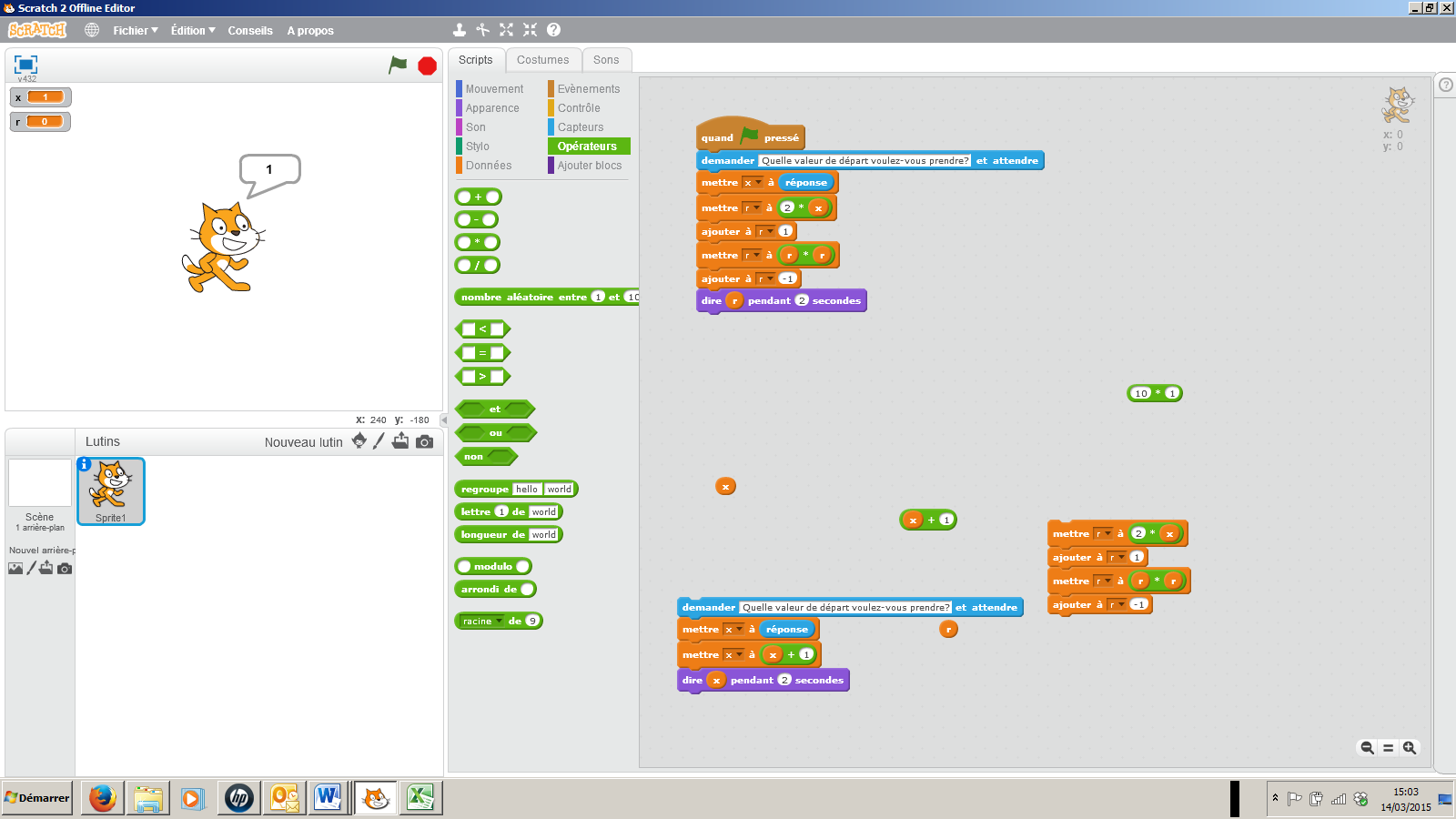 Sofia utilise le programme ci-contre, elle est inquiète des résultats fournis par l’ordinateur quand elle propose au départ chacune des deux valeurs suivantes : 1,23  et 1/3. Peux-tu la rassurer ?